LAPORAN INDIVIDUKEGIATAN KKN-PPLLOKASI SMP NEGERI 3 PAKEMDisusun sebagai Tugas Akhir PelaksanaanKegiatan KKN PPL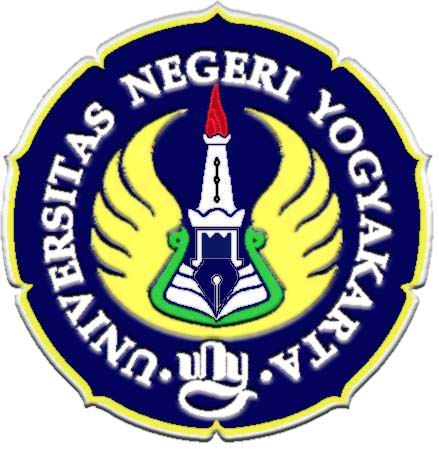 Disusun Oleh :Dita Agustina R11416241029JURUSAN PENDIDIKAN ILMU PENGETAHUAN SOSIALFAKULTAS ILMU SOSIALUNIVERSITAS NEGERI YOGYAKARTA2014HALAMAN PENGESAHANPengesahan Laporan Kegiatan Praktik Pengalaman Lapangan (PPL) di SMP Negeri 3 Pakem :Nama 	: Dita Agustina RusmawatiNIM 	: 11416241029Jurusan  	: Pendidikan IPSFakultas 	: Ilmu SosialTelah melaksanaan Kegiatan KKN PPL di SMP Negeri 3 Pakem dari tanggal 02 Juli s.d 12 September 2014. Hasil kegiatan tercakup dalam naskah laporan ini.KATA PENGANTARPuji syukur kami panjatkan kepada Allah SWT, yang telah melimpahkan Hidayah serta Inayah-Nya, sehingga Kegiatan Kuliah Kerja Nyata dan Praktek Pengalaman Lapangan Universitas Negeri Yogyakarta di SMP Negeri 3 Pakem dapat terselesaikan terhitung dari tanggal 02 Juli – 12 September 2014. Penyusunan laporan KKN-PPL ini dimaksudkan untuk memenuhi salah satu syarat dalam menempuh mata kuliah KKN dan PPL, sekaligus sebagai tanda bukti telah melaksanakan KKN-PPL di SMP Negeri 3 Pakem.Pada kesempatan ini kami mengucapkan terima kasih kepada:Allah SWT.Pihak Universitas Negeri Yogyakarta terutama LPPMP yang telah memberikan kesempatan dan pengarahan pelaksanaan KKN-PPL.Bapak Supardi, M. Pd selaku dosen pembimbing lapangan PPL yang telah memberikan bimbingan, pengarahan serta motivasi kepada kami.Ibu Tejo Iswati, S. Pd, Si selaku kepala sekolah SMP Negeri 3 Pakem. Bapak Isranto, S. Pd  selaku koordinator KKN-PPL Sekolah.Ibu Aprinita Ayu Puspita Devi ,S.Pd selaku guru pembimbing PPL IPS.Bapak dan atau Ibu guru dan staff karyawan SMP Negeri 3 Pakem.Teman – teman seperjuangan KKN-PPL UNY 2014 yaitu :  Happy Megas Cahyana, Yonas Arya Kurnianto, Abi Thoyib Norcahyo, Galih Dewanti, Candra Santana, Nunuk Andriyanti, Dita Yuliantikasari.Siswa siswi SMP Negeri 3 Pakem.Pihak lain yang tidak dapat dapat penyusun sebutkan satu persatu yang telah membantu selama pelaksanaan program dan penyusunan laporan kegiatan KKN-PPL ini.Penyusun laporan ini menyadari bahwa dalam  menyusun laporan kegiatan masih jauh dari sempurna, oleh karena itu saran dan kritik yang membangun sangat penyusun harapkan demi kesempurnaan di masa yang akan datang.  Semoga laporan ini dapat bermanfat dan memberikan sumbangan bagi semua pihak.Pakem, 12 September 2014            Dita Agustina RusmawatiDAFTAR ISIHalaman Judul ............................................................................................................. iHalaman Pengesahan	...................................................................................................iiKata Pengantar ............................................................................................................iiiDaftar Isi ......................................................................................................................ivDaftar Lampiran ...........................................................................................................vAbstrak.........................................................................................................................viBAB I		: PENDAHULUAN ..............................................................................1A.	Analisis Situasi .........................................................................2B.	Perumusan Program dan rancangan kegiatan KKN-PPL .......10BAB II		: PERSIAPAN, PELAKSANAAN, DAN ANALISIS HASIL ..........18A.	Persiapan .................................................................................18B.	Pelaksanaan Program KKN-PPL ............................................24C.	Analisis Hasil Pelaksanaan .....................................................32D. 	Refleksi ...................................................................................34BAB III	: PENUTUPA.	Kesimpulan .............................................................................36B.	Saran .......................................................................................37Daftar Pustaka .............................................................................................................40Lampiran .....................................................................................................................41DAFTAR LAMPIRANLamp. 1 Silabus Lamp. 2 RPP Lamp. 3 Daftar hadir kelas VII ALamp. 4 Daftar nilai kelas VII ALamp. 5 Soal ulangan kelas VII ALamp. 6 Soal perbaikan dan pengayaan kelas VII ALamp. 7 Laporan mingguan pelaksanaan PPL IPSLamp. 8 Matrik Program Kerja PPL IPSLamp. 9 Surat Serah Terima ProkerLamp. 10 Laporan Dana Pelaksanaan PPLLamp. 11 Foto-Foto Kegiatan MengajarLamp. 12 Foto hasil KKN-PPL IPSPRAKTIK PENGALAMAN LAPANGANDI SMP NEGERI 3 PAKEMOleh Dita Agustina RusmawatiNIM. 11416241029ABSTRAKProgram PPL adalah program kegiatan praktik pengalaman lapangan (PPL), yang secara umum bertujuan untuk memberikan pengalaman kepada mahasiswa dalam bidang pembelajaran di sekolah atau lembaga, dalam rangka melatih dan mengembangkan kompetensi keguruan atau kependidikan. Mata kuliah PPL mempunyai sasaran utama adalah masyarakat sekolah, baik dalam kegiatan yang terkait dengan pembelajaran maupun kegiatan yang mendukung berlangsungnya pembelajaran. Salah satu lokasi yang digunakan untuk PPL adalah SMP N 3 Pakem yang beralamat di Dusun Pojok, Harjobinangun, Pakem, Sleman, Yogyakarta.PPL dilaksanakan terhitung mulai tanggal 2 Juli sampai dengan 12 September 2014. Dalam jangka waktu tiga bulan tersebut mahasiswa berada di sekolah sesuai dengan jam kerja yang berlaku. Selain itu, mahasiswa juga dituntut untuk melaksanakan praktik mengajar terbimbing dan mandiri. Sebelum melakukan praktik mengajar, mahasiswa melakukan observasi lingkungan pembelajaran termasuk di dalamnya adalah proses pembelajaran dan kondisi fisik lingkungan sekolah. Langkah selanjutnya adalah melakukan konsultasi dengan guru pembimbing mengenai kelas yang akan dipakai untuk praktik serta jam mengajar untuk praktik. Selama pelaksanaan praktik, mahasiswa diberi kepercayaan untuk mengampu satu kelas yaitu kelas VII A yang dibimbing oleh Ibu Aprinita Ayu Puspita Devi, S.Pd. Jam efektif mengajar berlangsung selama dua bulan. Dalam dua bulan tersebut, mahasiswa dituntut melakukan pembelajaran IPS secara terpadu dengan menggunakan kurikulum 2013. Jam efektif mengajar selama dua bulan itu termasuk di dalamnya adalah pemberian materi, ulangan harian, serta remidi bagi siswa yang belum mencapai ketuntasan minimal.Hasil yang diperoleh dari kegiatan PPL adalah mahasiswa mendapatkan pengalaman nyata berkaitan dengan perencanaan, penyusunan perangkat pembelajaran, Proses pembelajaram, dan pengelolaan kelas. Dalam kegiatan PPL mahasiswa telah menerapkan dan mengembangkan ilmu serta ketrampilan yang dimiliki sesuai dengan jurusan masing-masing. di sekolah, mahasiswa juga memperoleh ilmu yang sangat berguna yaitu mengenai proses belajar mengajar dan kegiatan sekolah lainnya yang sangat berguna bagi mahasiswa untuk mengembangkan diri sebagai tenaga pendidik yang profesional. Dari banyaknya kegiatan dari program yang ada tentunya terdapat hambatan-hambatan dalam pelaksanaannya, namun itu semua disikapi sebagai tantangan yang harus dilewati agar pelaksanaan kegiatan tetap bisa berjalan dengan baik.Dosen Pembimbing LapanganPPL UNY 2014Supardi, M. Pd NIP. 197303152003121001        Pakem, 12 September 2014Guru PembimbingSMP Negeri 3 PakemAprinita Ayu Puspita Devi, S.Pd.NIP. Mengetahui,Mengetahui,Mengetahui,Kepala SekolahSMP Negeri 3 PakemTejo Iswati, S. Pd, SiNIP. 196305071984122006Koordinator KKN PPLSMP Negeri 3 PakemIsranto, S. Pd  NIP. 196802071997021002